Q.1 Choose the correct answer:   24×2=48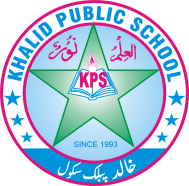 1.  If you can see a clear image in water, then the reflection is ___Irregular                 b. Diffused                    c. Regular                      d. Dispersed 2.  A  ___ uses to plane mirror to see object.      a.   Microscope                    b. Periscope                 c.  Telescope                    d.  Binoculars 3.  Which of these is not related to spherical mirror?.      a.   Principal axis                     b.  Focus           c.  Normal                   d. Pole4.  A line at a right angle to the point of incidence is called an___      a.     Ray                                     b.  Normal                         c.  Reflected ray                          d.  Incident ray5.  Which of these is not part of a gear train       a.  Driving gear                     b.  Driven gear              c.  Load                      d.   Idler 6.  Which of these uses a pulley?      a.       Clock            b.  Escalator                   c.  Drill machine               d.  Hand beater 7.  Which of these is normally uses a renewable energy source?     a.  Car                   b.   Calculator           c.   Rocket                     d.  Aeroplane  8. Which of these is not renewable energy ?      a.    Solar       b.    Wind       c.   Fossil fuel              d.   Tidal 9.  Generator convert ____ energy into electrical energy.     a.   Chemical                  b.  Heat                  c.  Light              d.    Sound 10.  Which of these is a type of potential energy?      a.    Light         b.   Heat    c.  Nuclear.   d.  Sound 11.  An example of suspension is ___    a.    Muddy water                 b.  Lemonade                   c.  Seawater        d.  Carbonated drink 12.  A ____ solution contains a small amount of solute.       a.  Dilute             b. Saturated              c.  Unsaturated.    d.  Concentrated 13.  The percentage of carbon dioxide in air is___.       a. 0.03           b.  0.93             c. 0.3           d.   1 14.  Which of the following is not a constituents of air?       a.   Nitrogen          b.  Oxygen       c.     Bromine                  d.   Carbon dioxide 15.  Without which gas in the air wouldn’t be able to breathe?        a.   Nitrogen                b. Oxygen          c.  Good argon      d.  Carbon dioxide 16.  Boiling salt water to remove water from salt is an example of ____.         a.   Filtration     b.   Evaporation               c.  Distillation                     d.   Sediment 17.  Which of these is an example of a heterogeneous mixture?        a.   Blood.       b.   Air         c.   Salt water          d.  Vegetable soup 18.  ___ is the major source of energy on earth?       a.    Sun.   b.  Moon     c.  Star     d.  Gases   19.how many types of energy       a.   1   b.  2      c. 3.    d.  420.  Which energy is present in a walnut        a.  Potential               b.   Kinetic             c.  Both of you            d.  None 21.  Which of these possessed kinetic energy?      a.  A book on the table                 b.   A spinning ball               c.  A stretch bow              d. A compressed spring 22.who was the introduce the automatic machine?         a.  Sumeria                 b.  Thames                c.  Al_ jazari         d.  Newton 23.  In which machine does the gear system work horizontally?         a.   Bicycle    b.   Pulley       c. Eggbeater                 d.  None 24.  How many properties of light?         a.   2.       b. 3                   c.  4     d.   6